Question 1 – PREMISES DETAILSQuestion 2 – APPLICANT (PREMISES LICENCE HOLDER) DETAILS2(a)	Where applicant is an individual, provide full name, date and place of birth, and home address including postcode2(b)	Where applicant is a partnership, please provide full name and postal address   of partnership2(c)	Where applicant is a company, please provide name, registered office and             company registration number2(d)	Where the applicant is a club or other body, please provide full name and postal address of club or other bodyQuestion 3 – PROPOSED VARIATION Question 4 – DATE OF COMMENCEMENTWhen to you intend the proposed change to the Licence Holder’s details to take effect?		Immediately		Effective date of ………………………………………………………Question 5 – LICENCE TO BE AMENDED(Please see Guidance Note  below)Does the appropriate Premises Licence accompany this application?YES/NO      (If NO, please provide an explanation below).I am unable to produce the Premises Licence because…		The licence has not yet been issued by the Board	The licence has already been returned to the Board in respect of an earlier application for variation or transfer	Other (provide details)  ………………………………………………....………………………  ………………………………………………....……………………… DECLARATION BY APPLICANT (PREMISES LICENCE HOLDER) OR  BEHALF OF APPLICANT (if signing on behalf of the applicant please state in what capacity you are doing so).The contents of this Application are true to the best of my knowledge and belief.Signature	…………………………………….…………………………………….Date	…………………………………………………………………………..Capacity: PREMISES LICENCEHOLDER/AGENT/OTHER*(*delete as appropriate)Telephone number and email address of signatory …………………………………………………………………………………………..                                                                                 …………………………………………………………………………………………..FEESThe fee payable in respect of an application under section 29(1) of the Act to change the Designated Premises Manager’s details is £20.Data Protection Act 2018The information on this form may be held on an electronic public register which may be available to members of the public on request.   Your privacy is important to us. You can find out how we deal with your personal information here:http://www.falkirk.gov.uk/privacy/law-licensing/licensing/GUIDANCE NOTE(1)	The original premises licence, operating plan and premises licence summary must be returned to us with your application.  Your application will not be processed until we have received the documentation. (2) Please note also that once this variation is granted, any certified copies of the appropriate Premises Licence must also be updated to show the changes.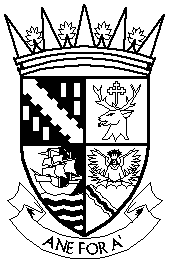  COUNCIL LICENSING BOARDLicensing Unit CouncilThe Foundry4 Central ParkCentral BoulevardLarbert, FK5 4RUTelephone:	01324 501575e-mail: licensing@falkirk.gov.ukDX 556562Licensing (Scotland) Act 2005(Section 29 (1) & (6)(c))APPLICATION BY PREMISES LICENCE HOLDERFOR VARIATION OF PREMISES LICENCE TO INTIMATE  CHANGE OF DETAILS OF DESIGNATED PREMISES MANAGERIf you are completing this form by hand, please write legibly in block capitals using ink.Premises NamePremises AddressPost CodePremises Telephone Number
Premises Licence NumberNameAddressPostcodeDate of BirthPlace of BirthNameAddressPostcodeNameRegistered OfficeCompany Registration No.NameAddressPostcodeDETAILS OF CHANGESEXISTING DESIGNATED PREMISES MANAGER’S DETAILS(a)	Change of name(b)	Change of address*Delete as appropriateNameDate of BirthAddressTelephone  NumberEmail AddressFor use by the Licensing Board onlyApplication checklistDate receivedFee amountReceipt numberReceived by (INITIALS)Date granted/refused (delete as appropriate)